PŘÍBĚH NÁM VYPRÁVÍ SETKÁNÍ MARIE  
A ALŽBĚTY. DOPLŇTE SLOVA Z TABULKY NA VYNECHANÁ MÍSTA. PŘÍBĚH SI MŮŽETE ZKONTROLOVAT V LUKÁŠOVĚ EVANGELIU Lk 2, 39 – 45V těch dnech se …………………….vydala na ………………… a spěchala do hor do města …………………. Vešla do domu ………………………a pozdravila ……………….. Když Alžběta uslyšela Mariin pozdrav, pohnulo se ………………………. v jejím těle; byla naplněna ……………………………svatým a zvolala velikým hlasem: „…………………. jsi nade všechny ženy a požehnaný plod tvého těla. Jak to, že ke mně přichází …………………….. mého Pána? Hle, jakmile se zvuk tvého …………………………. dotkl mých uší, pohnulo se radostí ……………………… v mém těle. A blahoslavená, která uvěřila, že se splní to, co jí bylo řečeno od ……………………….“  ÚKOL K ZAMYŠLENÍ:Co měla Alžběta a Maria společné?DO PRAVÉHO SLOUPCE NAPIŠTE ČESKÝ PŘEKLAD MODLITBY.MODLITBU SI MŮŽETE ZKONTROLOVAT „U NÁS“.ÚKOL K ZAMYŠLENÍ:Kterou část z této modlitby známe přímo z evangelia 
a kdo ji řekl ( Lk 1, 42)ŘEŠENÍ: AVE MARIAPŘIŘAĎTE K LEVÉMU SLOUPCI ODPOVÍDAJÍCÍ SOUVĚTÍ ZE SLOUPCE PRAVÉHO A OZNAČTE HO STEJNOU ČÍSLICÍ.(SPRÁVNOST VYŘEŠENÍ ÚKOLU SI MŮŽETE ZKONTROLOVAT „U NÁS“)2. VYBERTE TO SOUVĚTÍ, KTERÉ NEJLÍP VYSTIHUJE TATO VĚTA: 
„DĚKUJI MU, ŽE SE O MNE STARÁ 
A POČÍTÁ SE MNOU PRO SVŮJ PLÁN.“KANTIKUM K PANNĚ MARIIVelebí * má duše Hospodinaa můj duch jásá v Bohu, mém spasiteli, * neboť shlédl na svou nepatrnou služebnici.Od této chvíle mě budou blahoslavit * všechna pokolení,že mi učinil veliké věci ten, který je mocný. * Jeho jméno je svaté.A jeho milosrdenství (trvá) od pokolení do pokolení * k těm, kdo se ho bojí.Mocně zasáhl svým ramenem, * rozptýlil ty, kdo v srdci smýšlejí pyšně.Mocné sesadil z trůnu * a ponížené povýšil,hladové nasytil dobrými věcmi * a bohaté propustil s prázdnou.Ujal se svého služebníka Izraele, * pamatoval na své milosrdenství,jak slíbil našim předkům, * Abrahámovi a jeho potomkům navěky.SEŘAĎTE K LEVÉMU SLOUPCI ODPOVÍDAJÍCÍ SOUVĚTÍ ZE SLOUPCE PRAVÉHO A OZNAČTE HO STEJNOU ČÍSLICÍ.(MODLITBU SI MŮŽETE ZKONTROLOVAT Z LUKÁŠOVA EVANGELIA Lk 1, 68 - 79POSKLÁDEJTE OBRÁZKY TAK, JAK JDOU DĚJOVĚ ZA SEBOU A PŘIŘAĎTE K NIM NÁZVYSPRÁVNOST OBRÁZKŮ SI MŮŽETE ZKONTROLOVAT „U NÁS“.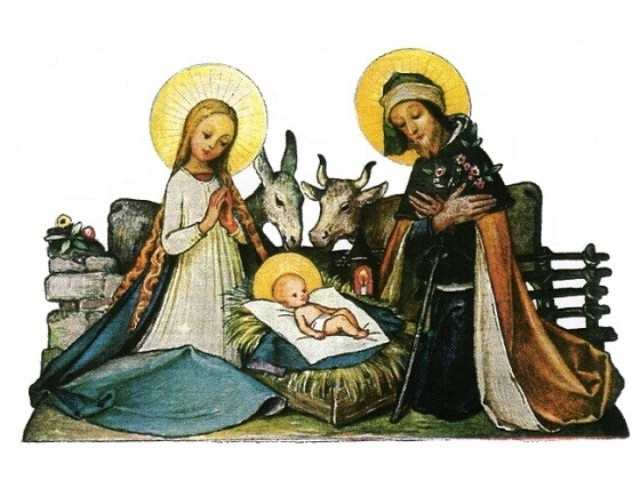 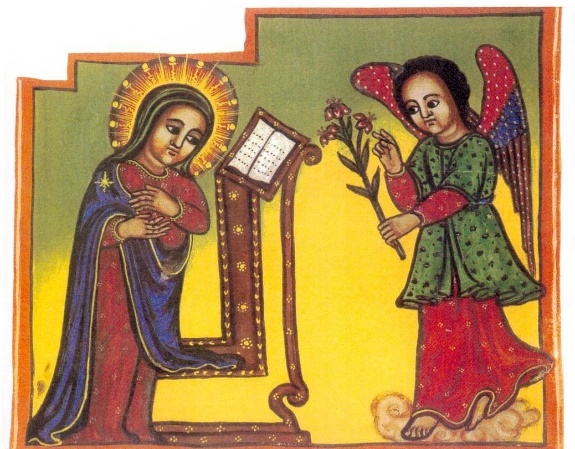 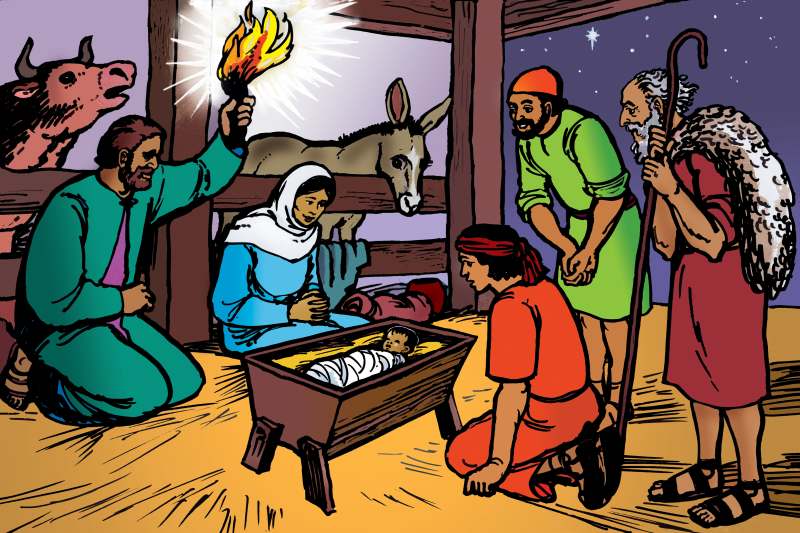 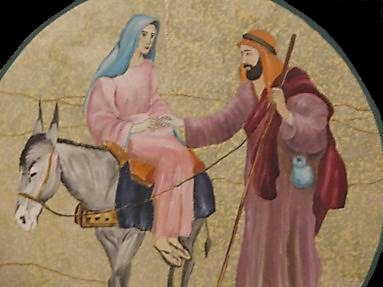 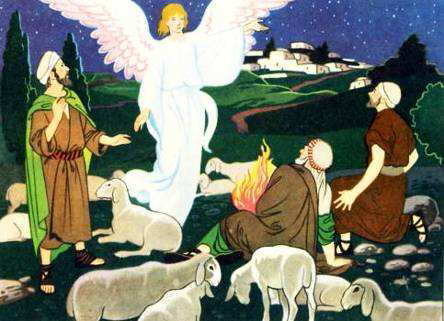 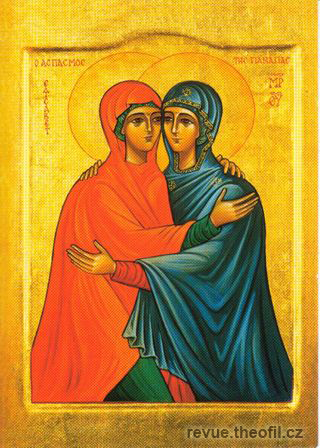 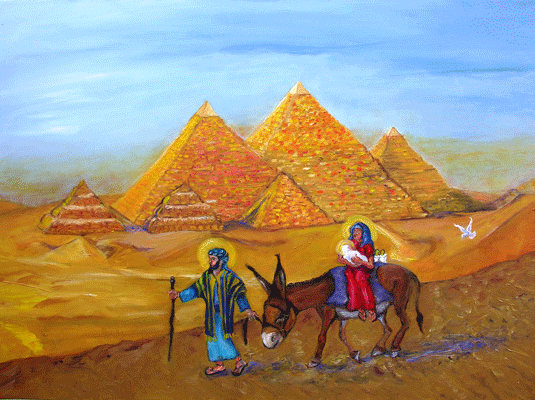 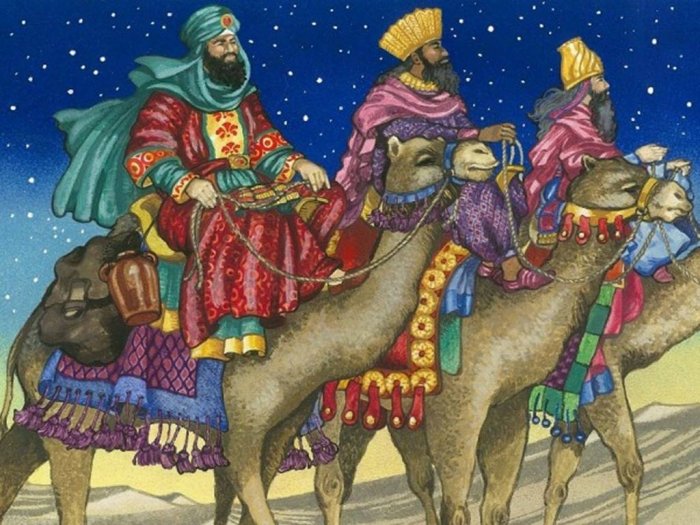 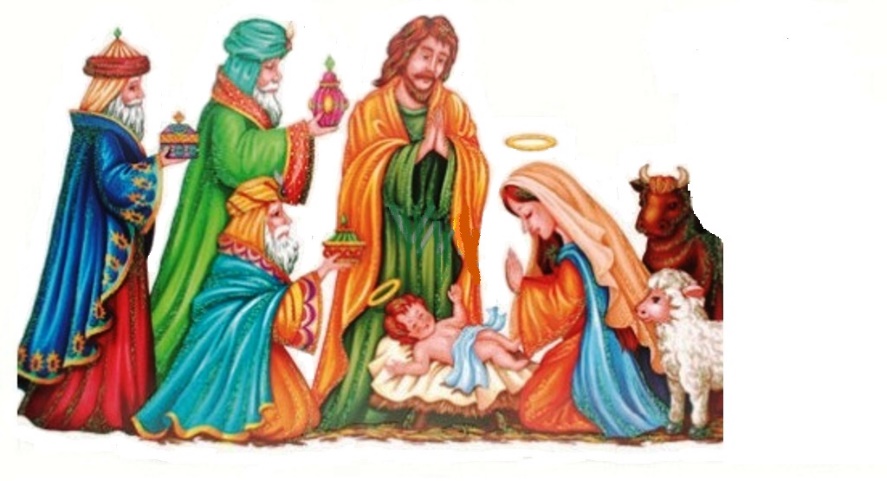 ŘEŠENÍ: Při modlitbě Radostného růžence přemýšlíme o poselství, o kterém již mluvili proroci ve Starém zákoně a tím je ………………………………………………… (viz tajenka)… KTERÉHO JSI V BETLÉMĚ PORODILA
ÚKOL: 
DOPLŇ CHYBĚJÍCÍ SLOVO V TEXTUSyn Boží se ……………………………… v chudé stáji a byl položen do jeslí. Maria ve skrytu duše a se vší skromností prožívala tajemství Božího narození. 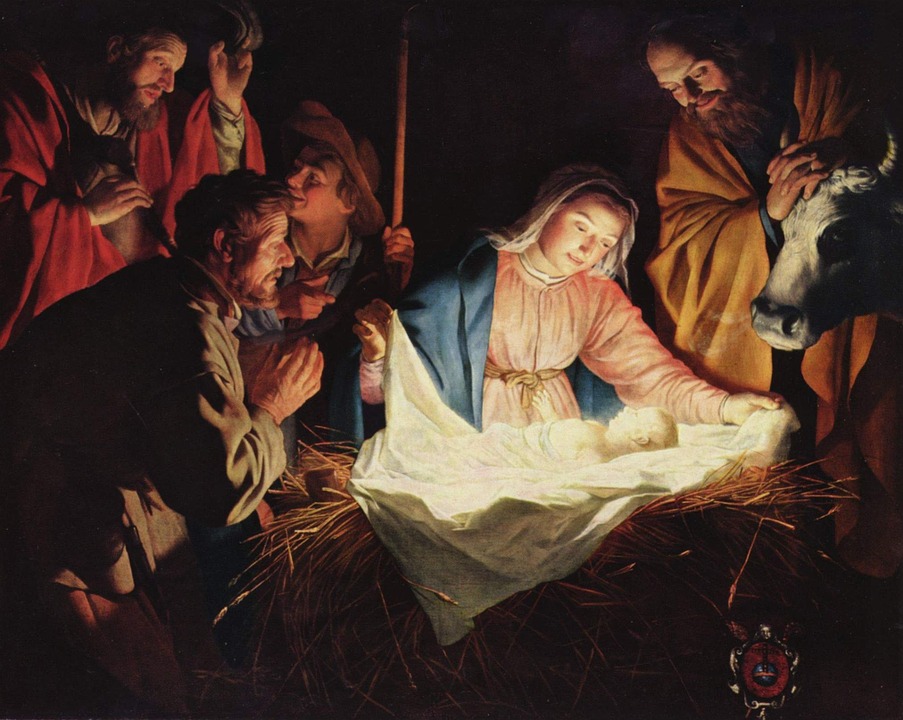 Lk 1, 26 – 38OTÁZKY:O JAKOU UDÁLOST SE JEDNÁJAK REAGUJE MARIANA ANDĚLOVA SLOVA?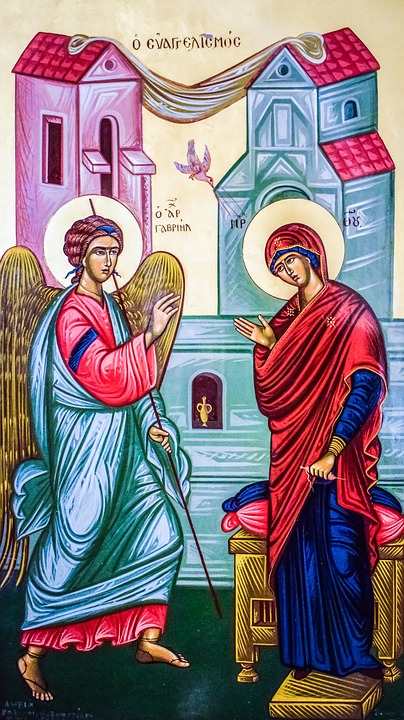 dítěpozdravuZachariášovamatkaPožehnanácestuPánaJudovaDuchemMariadítěAlžbětuAve Maria, grátia plena,Dominus tecum.Benedicta tu in mulieribuset benedictus fructusventris tui Jesus.Sancta Maria, Mater Dei,ora pro nobis peccatoribus,nunc et in hora mortis nostrae.Amen.Ave Maria, grátia plena,Zdrávas Maria, milosti plnáDominus tecum.Pán s Tebou.Benedicta tu in mulieribusPožehnaná jsi mezi ženamiet benedictus fructusa požehnaný plodventris tui Jesus.života tvého Ježíš.Sancta Maria, Mater Dei,Svatá Maria, matko Boží,ora pro nobis peccatoribus,pros za nás hříšné,nunc et in hora mortis nostrae.nyní i v hodinu smrti naši.Amen.Amen.Velebí a můj duch jásá v Bohu, mém spasiteliOd této chvíle mě budou blahoslavitže mi učinil veliké věci ten, který je mocný.A jeho milosrdenství (trvá) od pokolení do pokoleníMocně zasáhl svým ramenemMocné sesadil z trůnuhladové nasytil dobrými věcmiUjal se svého služebníka Izraelejak slíbil našim předkům,a ponížené povýšil,rozptýlil ty, kdo v srdci smýšlejí pyšně.pamatoval na své milosrdenství,neboť shlédl na svou nepatrnouslužebnici.a bohaté propustil s prázdnouvšechna pokolení,Abrahámovi a jeho potomkům navěky.má duše Hospodinak těm, kdo se ho bojí.Jeho jméno je svatéPochválen buď Hospodin, Bůh Izraele,Vzbudil nám mocného spasitelejak slíbil od pradávnazachránil nás od nepřátelSlitoval se nad našimi otci, + rozpomenul se na svou svatou smlouvu,že nám dopřeje, + abychom mu beze strachu a vysvobozeni z rukou nepřátelA ty, dítě, budeš prorokem Nejvyššíhodát jeho lidu poznání spásyz milosrdné lásky našeho Boha,aby zazářil těm, kdo žijí v temnotě a v stínu smrtiZbožně a spravedlivě sloužili po všechny dny svého života.z rodu svého služebníka Davida,neboť půjdeš před Pánem připravit mu cestu,v odpuštění hříchůneboť navštívil a vykoupil svůj lid!uvedl naše kroky na cestupokoje.s kterou nás navštívil ten, který vychází z výsosti,na přísahu, kterou se zavázal našemu otci Abrahámovi:ústy svých svatých proroků;z rukou všech, kdo nás nenávidí.15.1.3.7.2.8.6.13.11.14. 4.5.12.10.9.12.3.4.5.6.78.9.10.11.12.13.14.15.